suicide awareness and support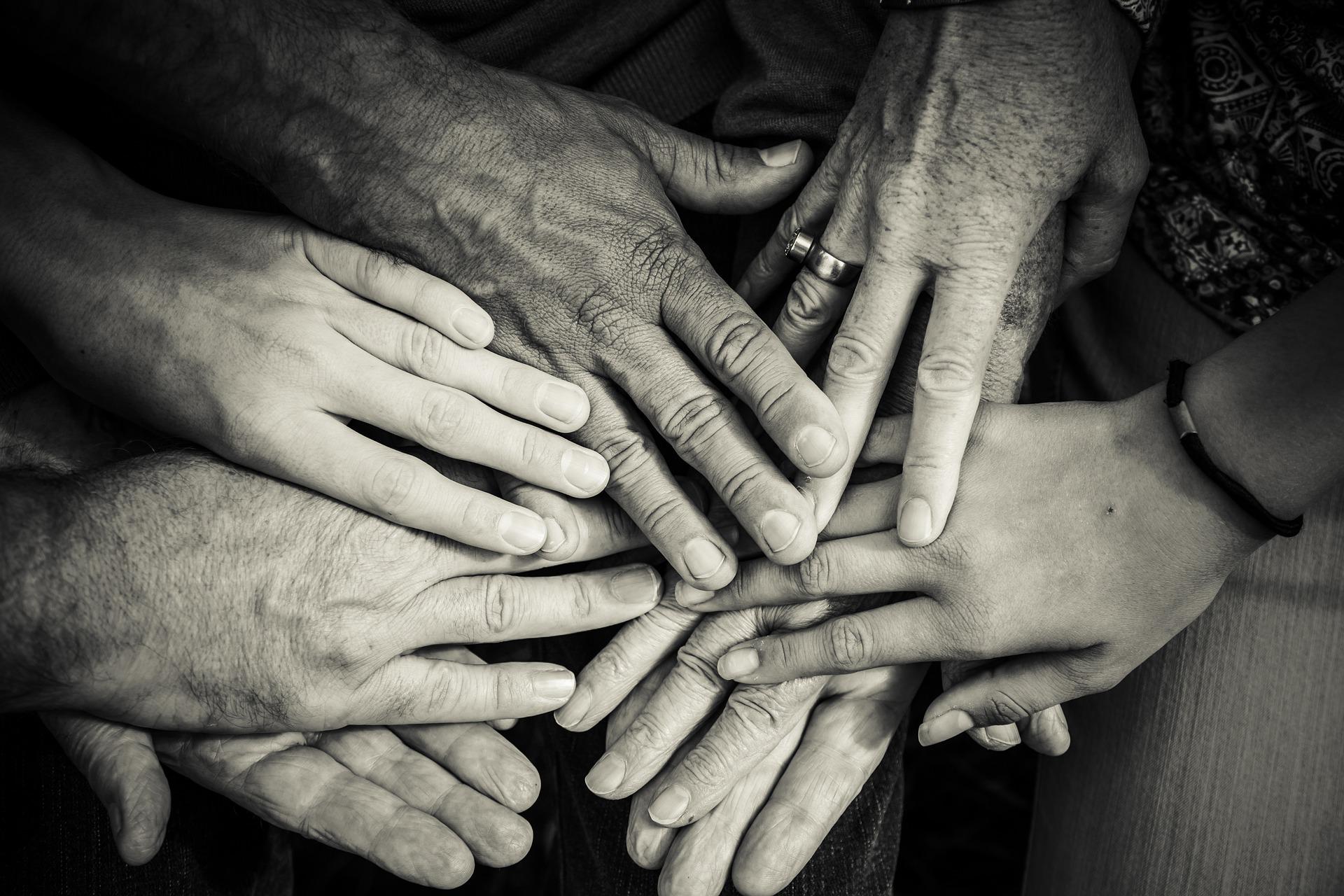 Samaritans
https://www.samaritans.org/how-we-can-help/schools/step-step/
Providing suicide postvention support to schools, staff and pupils.Amparo
https://amparo.org.uk/
Providing support to anyone bereaved by suicide, including professionals.Bags for Strife
https://www.bagsforstrife.co.uk/ This group have just put together their first 100 bags, which will be given out by the police to families bereaved by suicide. They contain practical guidance as well as items to encourage people to focus on their self-care, something they know is vital in the days and months following such a traumatic loss.